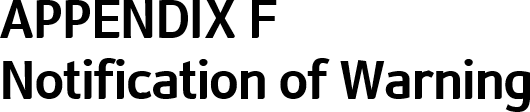 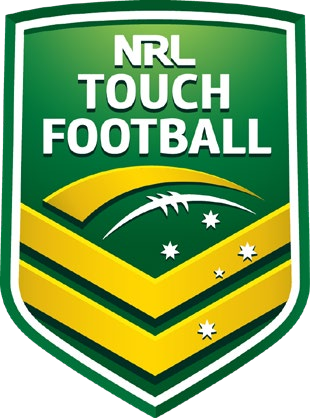 NOTIFICATION OF WARNINGThis form is used to inform and proactively manage potential suspensions, or deal with continual negative behaviour by an individual.Insert dateTo:	Insert participant details and shirt number.By E Mail - Hand DeliveredOf:	Team nameDear insert name,We refer to the two incidents in the competition or event in which you were sent for a period of time. These occurred on insert the date, time and the team played against and again at insert the date, time and team played against.As a member and participant within a TFA Authority insert affiliate name, you are subject to the Touch Football Australia Constitution, and in this case the Disciplinary Regulations. A copy of all related documentation can be viewed at the Touch Football Australia website www.touchfootball.com.au .Warning of Possible SuspensionIn accordance with Touch Football Australia (TFA) Playing Rule 17, and outlined within the Conditions of Entry you are officially cautioned as you are one 'Period of Time dismissal' away from receiving an automatic suspension.If you receive another 'Period of Time dismissal', a two (2) match suspension penalty will automatically be imposed under rule 17.3 (b) of the TFA Playing Rules & Referee Signals without the matter being heard by a Disciplinary Tribunal. This suspension is effective for the next two matches, in the division from which you have been suspended (excluding any round in which you have a bye).Right to challenge suspension – Disciplinary TribunalIf you wish to challenge an automatic suspension, a Disciplinary Tribunal hearing will be held.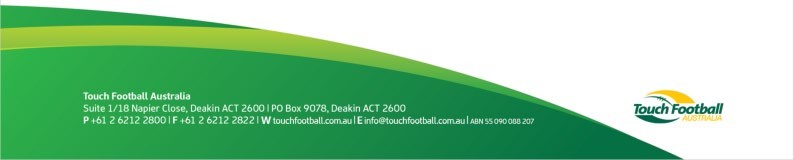 Page 2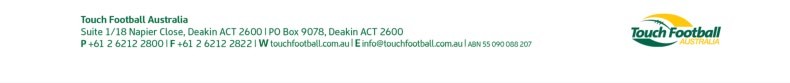 Please be advised that if you wish to challenge this type of suspension, you must lodge Notice of Appeal within 7 days with $200 fee must accompany the appeal. This is a standard fee to prevent frivolous appeals.The $200 will be refunded if the appeal is upheld (suspension overturned or reduced) but not if the appeal is dismissed (suspension confirmed or increased).We hope that you understand that this is a warning and hope we do not have any further incidents at the insert the event or competition name.Yours sincerely,Insert nameHearings OfficerTouch Football Australia Authority (adjust to be the affiliate name)P: insert phone numberE: insert emailM: insert mobile